Παρακαλούμε κατά την προσεχή συνεδρίαση του Δημοτικού Συμβουλίου όπως περιλάβετε και την έγκριση της με αρ. 54/2022 (ορθή επανάληψη) απόφασης του Δ.Σ. του Ν.Π.Δ.Δ. Οργανισμός Παιδικής Αγωγής και Άθλησης «Γιάννης Γάλλος» του Δήμου Καλλιθέας, που αφορά την «Τροποποίηση του Ειδικού Κανονισμού λειτουργίας της Ναυταθλητικής Μαρίνας του Δήμου Καλλιθέας στο πλαίσιο της υποχρέωσης συμμόρφωσης προς την με αριθμ. 504/2021 απόφαση του Δ ́ Τμήματος του Συμβουλίου της Επικρατείας (σύμφωνα με την παρ. 2 άρθρου 2 του ν. 3068/2002(Α ́274)»σύμφωνα με τις διατάξεις της παρ. 2 του άρθρου 240 και της παρ. 2 του άρθρου 234 του Ν. 3463/2006.Εσωτερική Διανομή    Γρ. Δημάρχου   Γρ. Γεν. ΓραμματέαΤΥΠΟ Γάλλος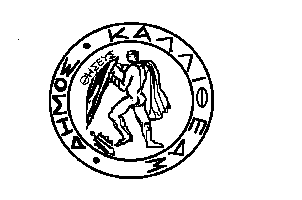 ΕΛΛΗΝΙΚΗ ΔΗΜΟΚΡΑΤΙΑΝΟΜΟΣ ΑΤΤΙΚΗΣΔΗΜΟΣ ΚΑΛΛΙΘΕΑΣΔΙΕΥΘΥΝΣΗ	: ΔΙΟΙΚΗΤΙΚΗΤΜΗΜΑ	: Υποστήριξης Πολιτικών ΟργάνωνΤαχ.Δ/νση	:ΜΑΤΖΑΓΡΙΩΤΑΚΗ 76, 176 76  ΑΡΜΟΔΙΟΣ	: Μαρίνα Γρίβα  Τηλέφωνο	: 213 2070425  Καλλιθέα      2/12/2022                 Αρ. Πρωτ.:  58253ΠροςΤον  Πρόεδρο Του Δημοτικού ΣυμβουλίουΣυνημμένα:- Η με αρ. 54/2022( ορθη επανάληψη )  απόφ του Γ. Γάλλος  -Η με αρ. 504/2021 απόφ του ΣΤΕΟ ΑΝΤΙΔΗΜΑΡΧΟΣΕΥΑΓΓΕΛΟΣ ΜΠΑΡΜΠΑΚΟΣ